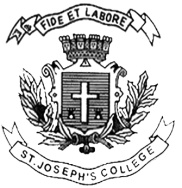 ST. JOSEPH’S COLLEGE (AUTONOMOUS), BENGALURU-27B.A. INDUSTRIAL RELATIONS-II SEMESTERSEMESTER EXAMINATION-APRIL 2017IR 215: Human Resource ManagementTime: 2 ½ hrs                                                                     Maximum Marks: 70      This question paper has one printed page and three parts                                                   SECTION-A                   ANSWER ANY TEN QUESTIONS (10 X 2 =20 MARKS)What is Work Environment?Define International Human Resource Management.Name any two leading Indian MNCs.Give two other terms for Performance Appraisal.Give any one definition of Human Resource Management.What is the meaning of Human Resource Audit?What is Selection?What is the meaning of Transfer?Name any two approaches to IHRM.What is the meaning of MNC?Expand MBO. Give another term for MBO.What is fatigue?                                              SECTION-B                 ANSWER ANY FOUR QUESTIONS (4 X 5=20 MARKS) What according to you will be the future of HRM as a discipline and profession in India?Write notes on Women in International Management.What is the nature and scope of HRM?Give details of Job Design and Job Specification.What is the importance of training in organisations?Explain the various Approaches to IHRM.                                             SECTION-C                 ANSWER ANY TWO QUESTIONS (2 X 15=30 MARKS)  Write an essay on various factors affecting the Approach to IHRM.  Explain the 360 Degree method of Performance Appraisal.  Write an essay on Selection.  Give details of Fatigue, Industrial Accidents and Industrial Safety.IR-215-B-16